CODIGO DEL EXPEDIENTE	( 1)FONDO	( 2 )SECCIÓN	( 3 )SERIE	( 4 )SUBSERIE	( 5 )FECHACÓDIGO CÓDIGO( 7 )( 8 )( 6 )TÍTULO DEL EXPEDIENTE	( 9 )DESCRIPCIÓNEXPEDIENTE No.VALOR DOCUMENTAL ( 14 )( 10 ) 	( 11 )	FECHAS EXTREMAS	( 12 )	No. DE FOJASAdministrativo	Jurídico	FinancieroLegal	Contable( 13 )VIGENCIA DOCUMENTAL  ( 15 )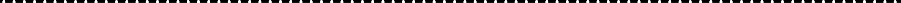 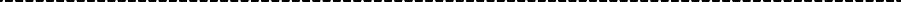 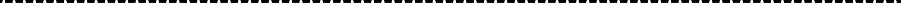 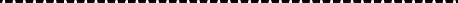 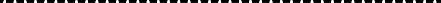 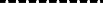 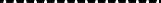 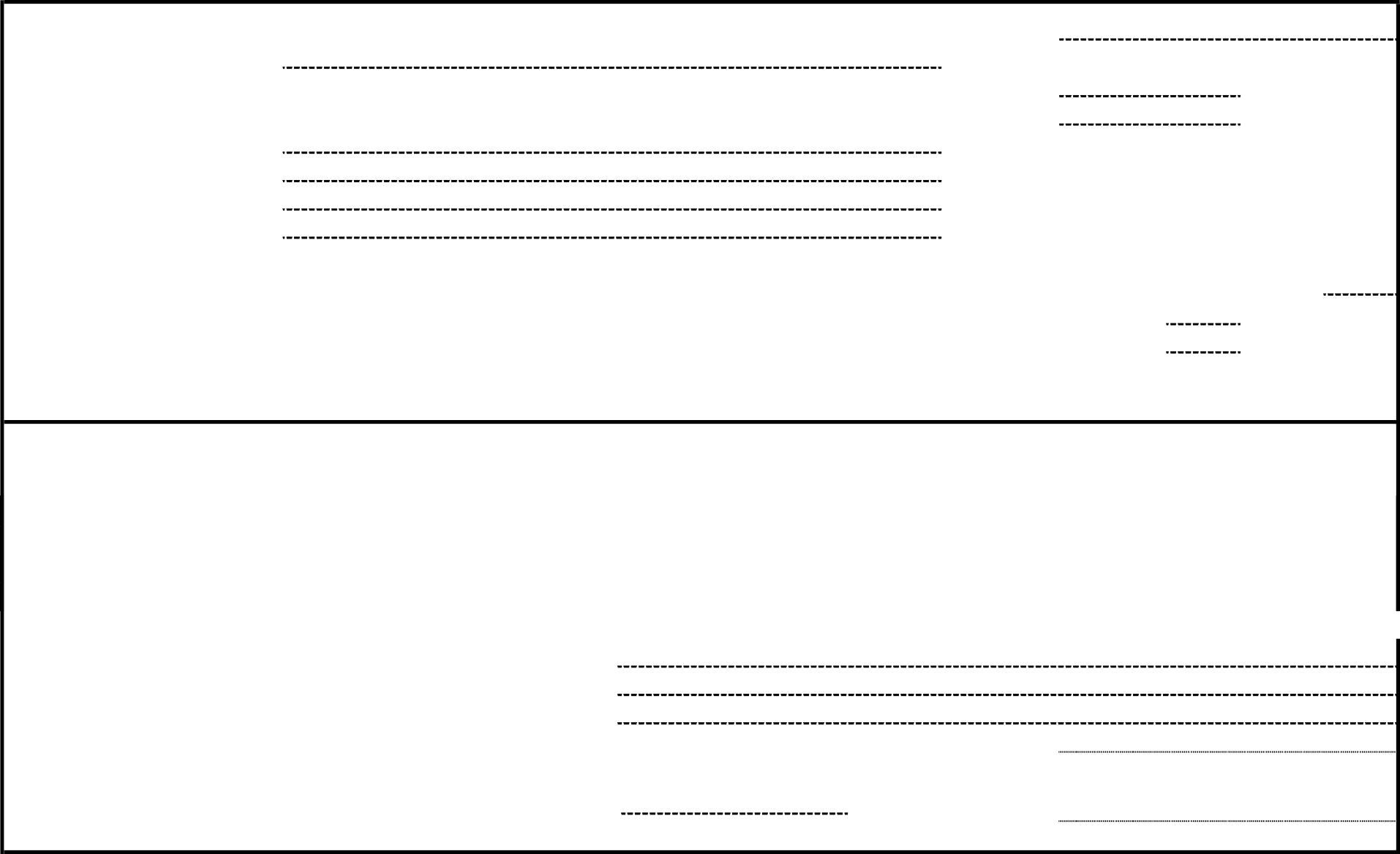 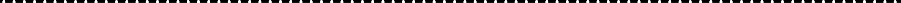 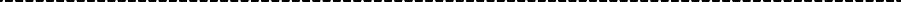 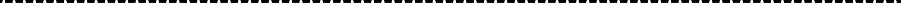 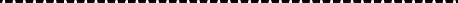 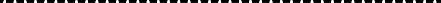 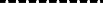 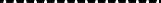 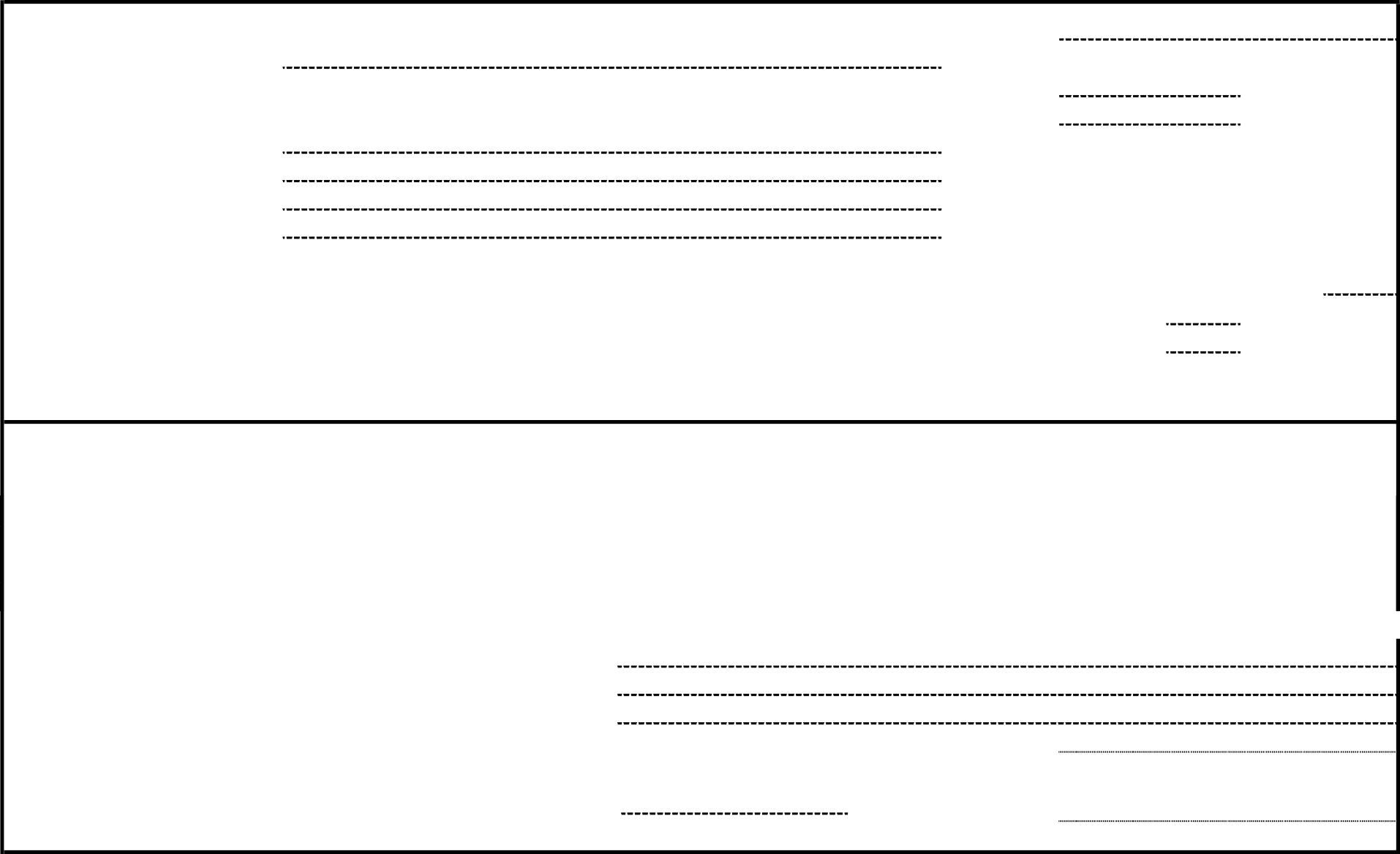 Vigencia completa 	Trámite 	Concentración 	Histórico	 	PARTES DEL EXPEDIENTE QUE CONTIENEN INFORMACIÓN CLASIFICADA COMO RESERVADAINFORMACIÓN RESERVADA ( 16 )INFORMACIÓN CONFIDENCIAL: ( 21 )PARTES O SECCIONES DEL EXPEDIENTE	( 22 )FUNDAMENTO LEGAL	( 23 )CLASIFICACIÓN DE LA INFORMACIÓN	( 24 )FECHA DE CLASIFICACIÓN	 	( 25 )	ACUERDO DE CLASIF.	( 26 )DESCLASIFICACIÓN DE LA INFORMACIÓN ( 27 )ACUERDO DE LA DESCLASIFICACIÓN	( 28 )	FECHA DE DESCLASIF.	( 29 )INSTRUCTIVO DE LLENADO DEL FORMATONO.	CONCEPTO	SE DEBE ANOTARCODIGO DEL EXPEDIENTE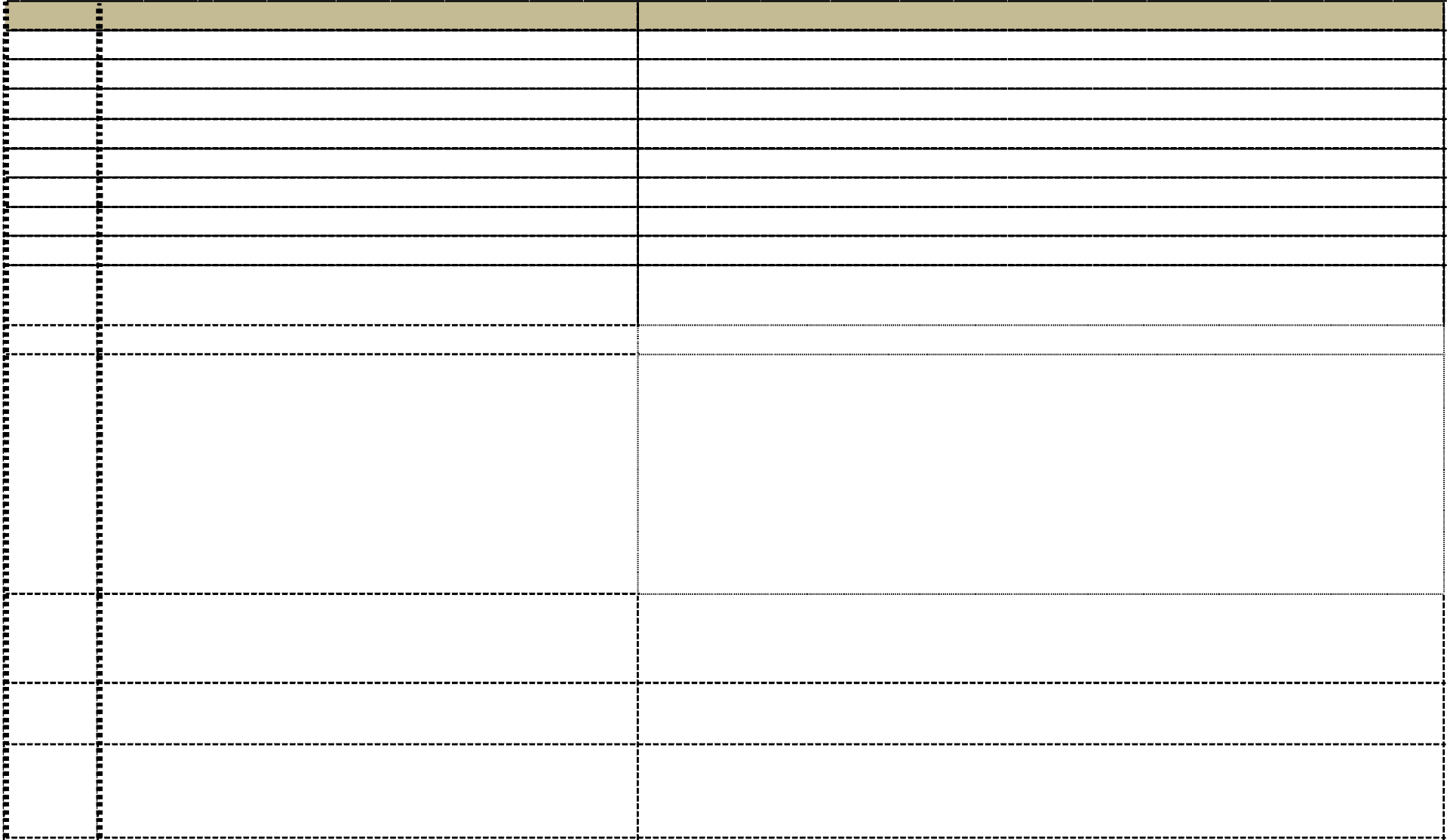 FONDOSECCIONSERIESUBSERIEFECHACÓDIGO SECCIONCÓDIGO SERIETÍTULO DEL EXPEDIENTEDESCRIPCIONEXPEDIENTE No.FECHAS EXTREMASNo. DE FOJASVALOR DOCUMENTALAnotar el código del expediente (clasificación) Dependencia o entidad a la que perteneceAnotar el nombre de acuerdo a la función de la administraciónAnotar el nombre que se le da al conjunto de documentos que tratan de una materia o La establecida en el Cuadro General de Clasificación en dado caso de existirFecha en que se elabora la caratula de expedienteAnotar el número de acuerdo a las funciones de cada administración contenido en el Anotar el número asignado a la serie en el Cuadro General de Clasificación Archivística En breves palabras asignar un nombre al expediente, el cual indique claramente el asunto de que trataDescribir el contenido de los documentos brevementeNúmero clasificador consecutivo, que dentro de la serie documental identificad cadaEl progresivo se asigna por cada serie del 1 al "x" en el periodo enero-diciembre de cada añoEl expediente es la unidad documental constituida por uno o varios documentos dearchivo (conjunto de documentos), ordenados y relacionados por un mismo asunto, expedientes reservados a la CEGAIP, se antepondrá al número del expediente y entre paréntesis, la unidad administrativa con lo cual se identifica el expediente y área Generadora del mismoCon base en la consulta de los documentos que contiene el expediente se anotaran las fechas del documento origen y de termino o prescripción del asunto o tramite de que trata el expedienteAnotar en arábigos el número total de fojas que contiene el expediente. Este dato se anotara al cerrar el expedienteCon base en el análisis de los criterios de valoración documental respecto del contenido del expediente, marcar con una X uno o más valore es según sea el caso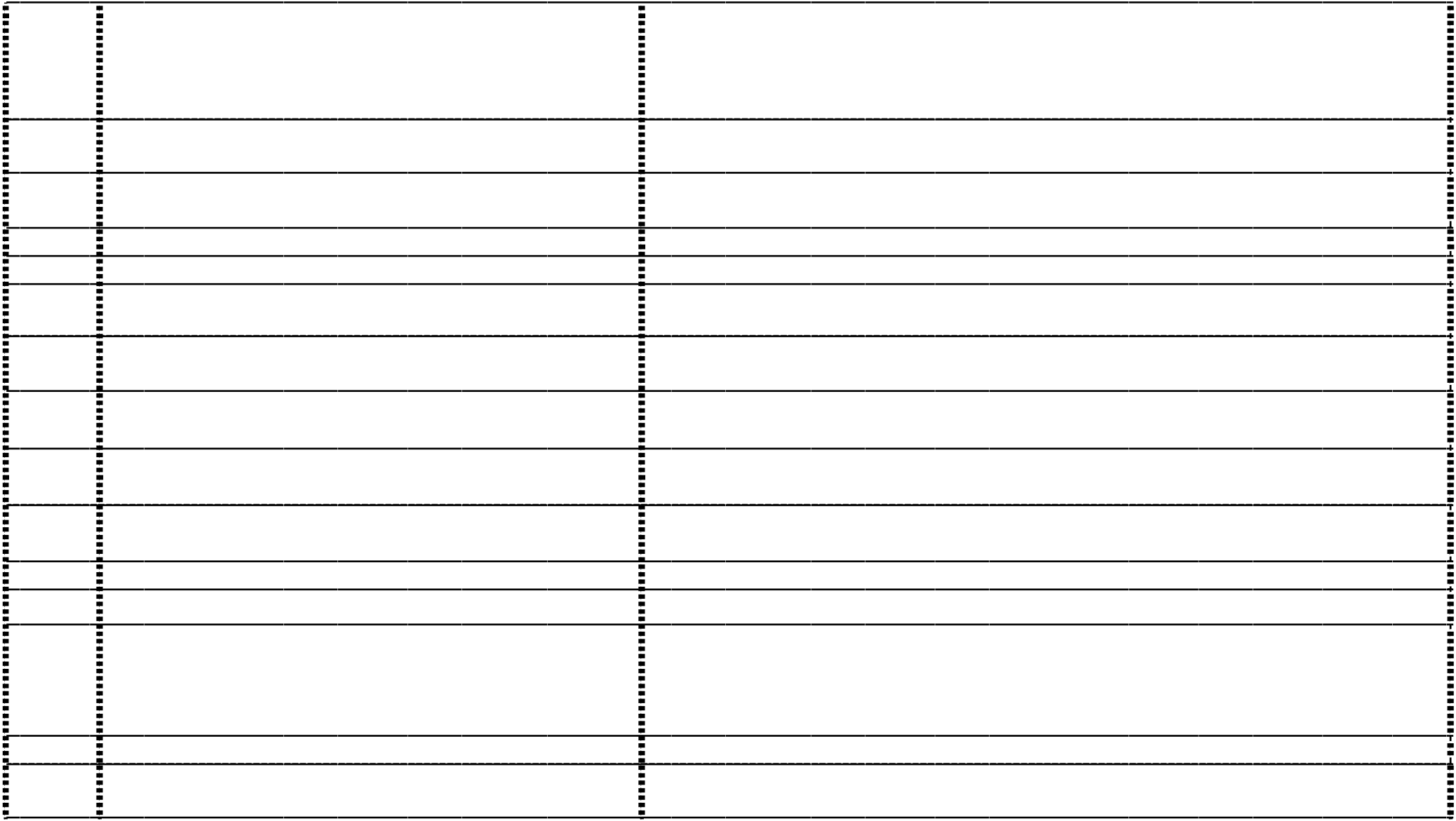 PARTES O SECCIONES DEL EXPEDIENTE( 17 )PERIÓDO DE RESERVA( 18 )AMPLIACIÓN DEL PERIÓDO DE RESERVA( 19 )FUNDAMENTO LEGAL( 20 )1516VIGENCIA DOCUMENTALINFORMACIÓN RESERVADAConforme al Cuadro General de Clasificación y el Catálogo de Disposición Documental vigente se anotará el número de años que se conservará en expediente en oficina o archivo de trámite, archivo de concentración y la suma de ambos que dará la vigencia completaSi el expediente contiene información de carácter reservado, se anotará el título de losDocumentos17PARTES O SECCIONES DEL EXPEDIENTEAnotar las partes o secciones que se consideran como reservadas con base a la LTESLP18PERIÓDO DE RESERVAAnotar el tiempo de reserva en años19AMPLIACIÓN DEL PERIÓDO DE RESERVAAnotar el periodo que se puede ampliar la reserva20FUNDAMENTO LEGALAnotar la base jurídica conforme a la Ley de Transparencia, la reglamentación interna yotros, que así lo determina21INFORMACIÓN CONFIDENCIALSí el expediente contiene información de carácter confidencial, se anotara el título delos documentos22PARTES O SECCIONES DEL EXPEDIENTEAnotar las partes o secciones que se consideran como confidenciales con base a laLTESLP23FUNDAMENTO LEGALAnotar la base jurídica conforme a la Ley de Transparencia, la reglamentación interna yotros que así lo determina24CLASIFICACIÓN DE LA INFORMACIÓNAnotar que los expedientes y documentos son clasificados como reservados oconfidenciales25FECHA DE CLASIFICIACIÓNAnotar la fecha de la clasificación (dd/mm/aa)26ACUERDO DE CLASIFICACIÓNFundamento legal por el que se clasifica como confidencial la información27DESCLASIFICACIÓN DE LA INFORMACIÓNFecha  en  que  se  determina  que  los  expedientes  y   documentos   clasificados   comoreservados o confidenciales podrán desclasificarse, es decir, cuando haya transcurrido elperíodo de reserva que indique la leyenda o no habiendo transcurrido el período de reserva, ya no subsistan las causas que dieron origen a la clasificación, atendiendo las28FECHA DE DESCLASIFICACIÓNFecha en que haya transcurrido el período de reserva (dd/mm/aa)29ACUERDO DE LA DESCLASIFICACIÓNSeñalar el artículo, fracción, inciso y párrafo de los ordenamientos jurídicos queexpresamente le otorgan el carácter de desclasificada, reservada y confidencial